Counting On and Back Game Cards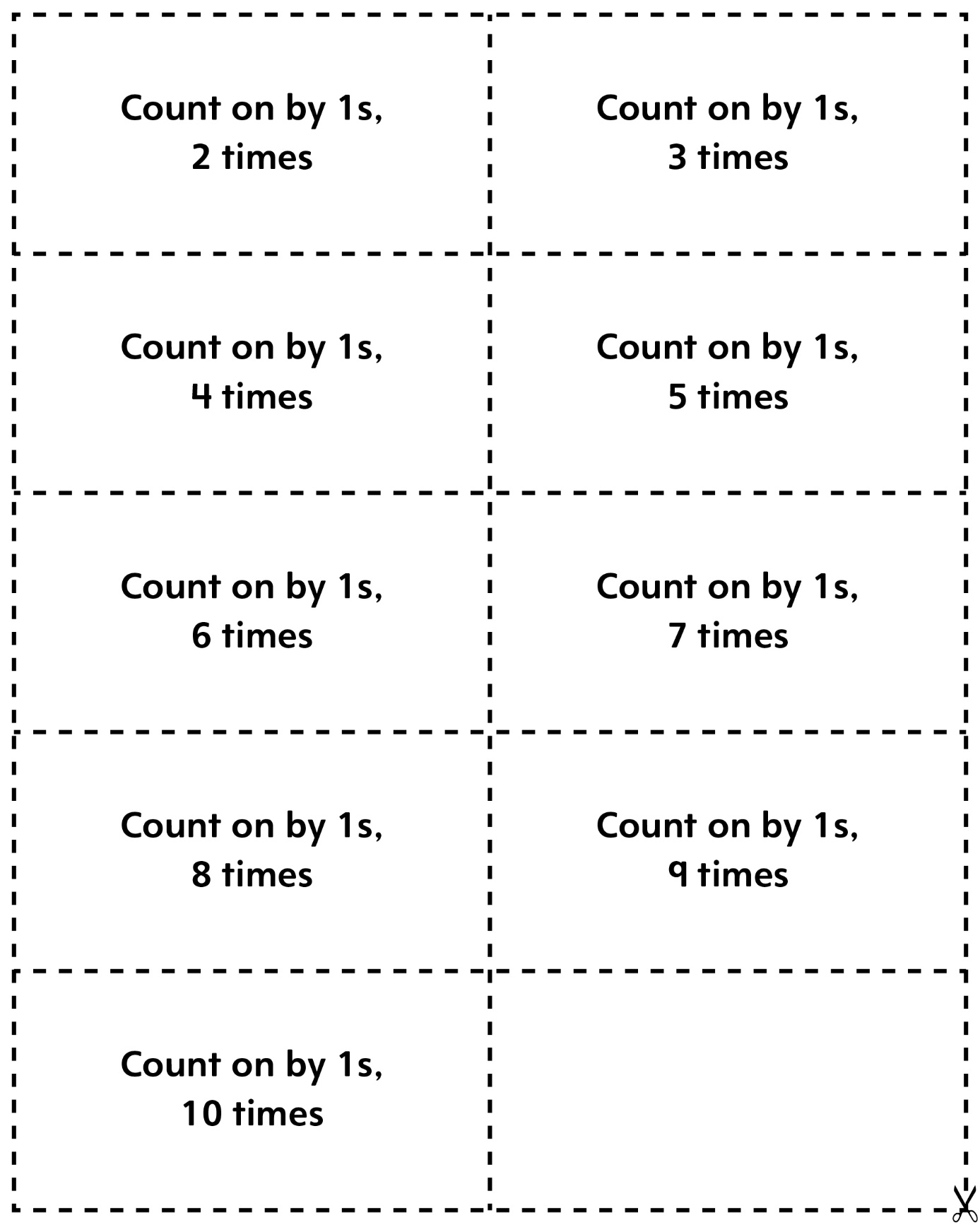 Counting On and Back Game Cards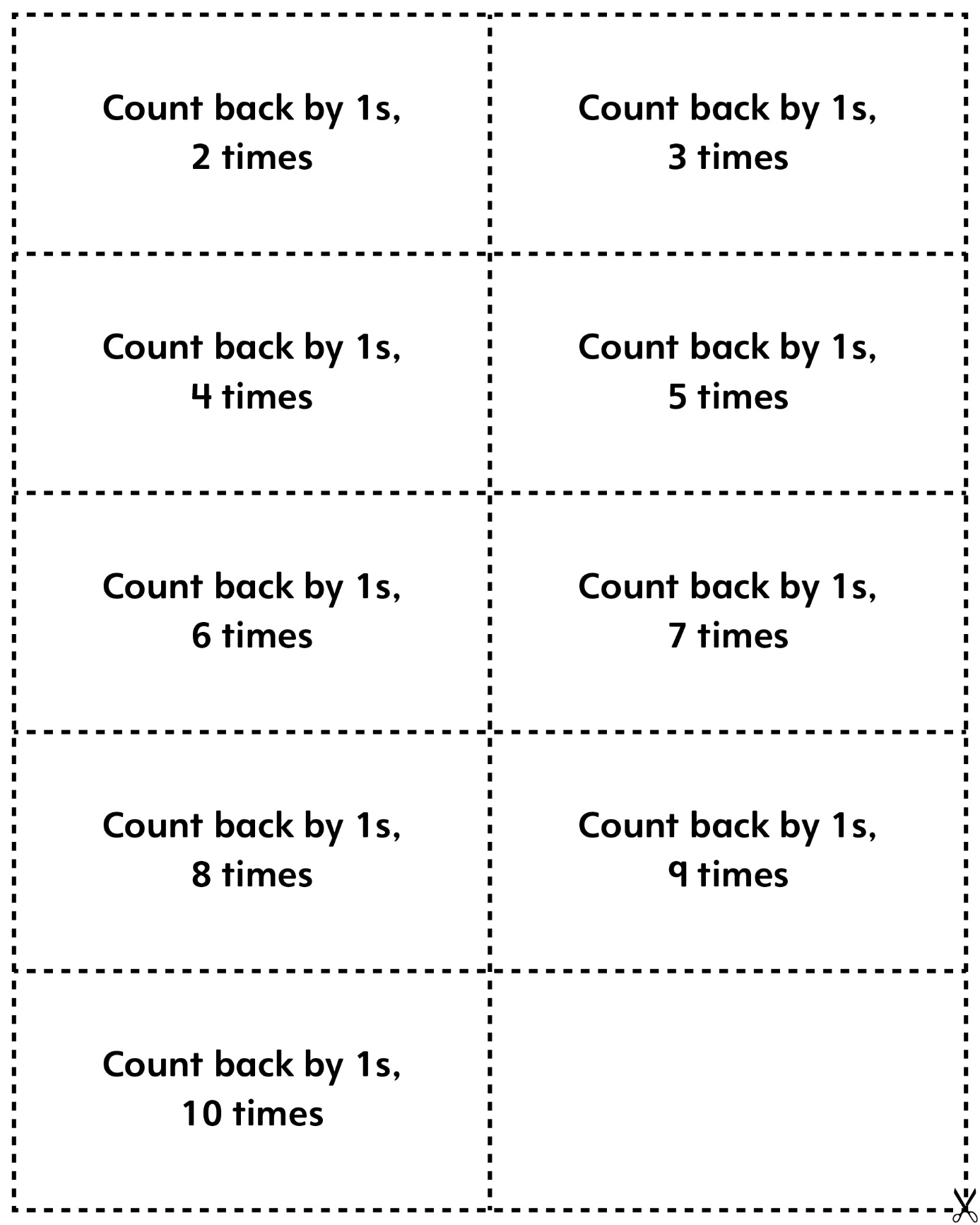 Counting On and Back Game Cards(Blank Cards) 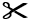 